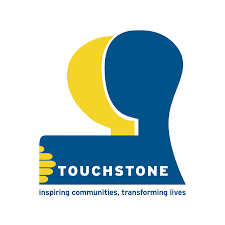 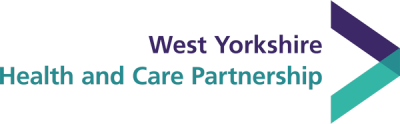 Partnerstwo na rzecz Zdrowia i Opieki w West Yorkshire	
Badanie dotyczące autyzmu i ADHD                              												Jak mogę zaangażować się w realizację projektu? Możesz zaangażować się na wiele sposobów, a poniższa lista nie wyczerpuje wszystkich możliwości. Możesz zaangażować się w zakresie, który najbardziej Ci odpowiada. Jeśli masz pomysły na udział, skontaktuj się z nami, a my postaramy się je zrealizować! 1 - Grupa koprodukcyjna 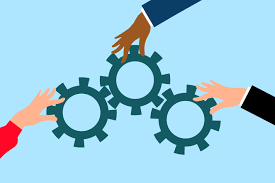 Grupa koprodukcyjna spotyka się zdalnie mniej więcej raz w miesiącu. Celem tej grupy jest zaangażowanie w podejmowanie decyzji osób posiadających własne doświadczenia oraz szukanie sposobów na włączenie i wspieranie wszystkich, których to dotyczy.  Zadania w tej grupie mogą obejmować udział w projektowaniu ankiet, warsztatów, wydarzeń, mediów społecznościowych, grafiki i języka, którego używamy.  Metody określenia kogo i w jakim zakresie należy zaangażować.   2 - Grupy zadaniowe i robocze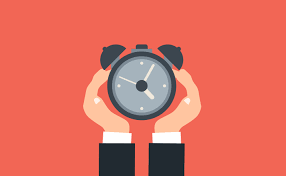 Grupy zadaniowe i robocze składające się z specjalistów z różnych sektorów i osób posiadających własne doświadczenia, koncentrują się na konkretnych obszarach i opracowują modele i rozwiązania jako rekomendacje dla grupy sterującej.Spotkania będą prawdopodobnie połączeniem spotkań zdalnych i bezpośrednich, co może wiązać się z koniecznością wyjazdów. Spotkania potrwają 2 godziny lub dłużej.   W miarę możliwości zapewnione zostaną noclegi.  Jeśli chcesz reprezentować też inne osoby podczas tych spotkań, skontaktuj się z Rhiannon (szczegóły na dole tego dokumentu).Grupy zadaniowe i robocze, które obecnie działają, wymienione są poniżej:Prawo do decydowania Ścieżka diagnozy dla dorosłych Ścieżka diagnozy dla dzieci i młodzieży Wsparcie przed/po (wsparcie podczas oczekiwania na diagnozę, w jej trakcie i po diagnozie)SEND (Specjalne potrzeby edukacyjne i dot. niepełnosprawności)Zdrowie psychiczne/Dynamiczny rejestr wsparcia Zatrudnienie/Szkolenia (możliwości i problemy z zatrudnieniem koncentrują się w tej chwili na procesie diagnozy)Sytuacja mieszkaniowa, zatrudnienie, wymiar sprawiedliwości  3 - Analiza przypadków - Twoja historia i Twoje pomysły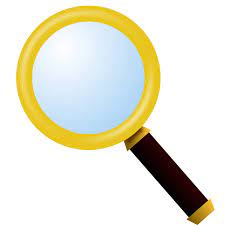 Istotną częścią projektu jest zbieranie historii. Chcemy dowiedzieć się, czy doświadczenia osób z neuroróżnorodnością poprawiły czy pogorszyły jakość ich życia. Chcemy poznać Twoje sugestie, jakie zmiany mogłyby zostać wprowadzone w ramach usług i „systemu”, aby poprawić życie osób autystycznych i osób z ADHD. Możesz to zrobić, przekazując swoje doświadczenia koordynatorowi koprodukcji lub liderowi projektu. Koordynator koprodukcji może również wspierać Cię w przedstawieniu Twojej historii. Może ona mieć formę pisemną, filmową, wypowiedzi, fotografii lub pracy artystycznej. Być może zdecydujesz się na indywidualną rozmowę i nagranie swoich doświadczeń i refleksji. 4 - Warsztaty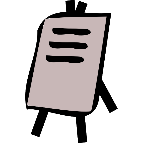 Przeprowadzimy szereg warsztatów zarówno zdalnie, jak i osobiście, aby zachęcić innych do opowiedzenia o swoich doświadczeniach i podzielenia się pomysłami, co można poprawić. Warsztaty będą koncentrowały się na konkretnych tematach, aby umożliwić uczestnikom wzięcie udziału w tych, które są dla nich szczególnie istotne. Prosimy o kontakt w sprawie terminów, zostaną one również udostępnione na naszej liście mailingowej. 5 - Ankiety i kwestionariusze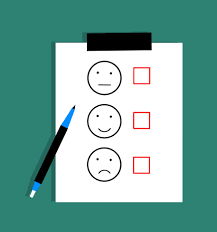 Przeprowadzone zostaną ankiety internetowe na różne tematy. Możesz zaangażować się w:Współtworzenie ankietWypełnianie ich opisując swoje doświadczenia życioweUdostępnianie i promowanie ich wśród innych Informacje te zostaną wykorzystane w ramach tego projektu, aby dostosować usługi do doświadczeń i potrzeb zainteresowanych osób.  6 – Media społecznościowe i komunikacja 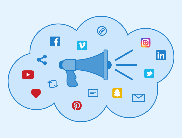 Chcielibyśmy zaangażować innych we współtworzenie komunikatów i informacji, które będą wykorzystywane w mediach społecznościowych.  Promuj, udostępniaj i angażuj opinię publiczną w zrozumienie kwestii, które należy poprawić w West Yorkshire dla dobra osób z neuroróżnorodnością.  7 – Zapoznawanie się z działaniami i rozpowszechnianie informacji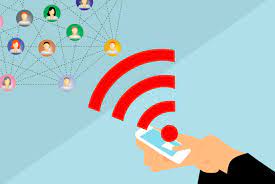 Jeśli chcesz być na bieżąco z aktualnymi informacjami i zgadzasz się na otrzymywanie ich drogą elektroniczną, prosimy o udostępnienie swoich danych kontaktowych. Chcemy dotrzeć do jak największej liczby mieszkańców West Yorkshire, więc jeśli możesz poinformować o projekcie osoby, które Twoim zdaniem mogą być zainteresowane udziałem w nim, prosimy o przekazanie informacji znajomym, rodzinie, kontaktom, specjalistom i grupom wsparcia. Jeśli chcesz zaangażować się w jakiś szczególny sposób wymieniony powyżej, prosimy o zaznaczenie tego w e-mailu lub podczas rozmowy telefonicznej.  Jeśli chcesz poznać więcej szczegółów i zgadzasz się na kontakt, podaj nam preferowany sposób komunikacji, a my skontaktujemy się z Tobą. Jeśli chcesz otrzymywać aktualne informacje, dołącz do naszej listy mailingowej, wysyłanej e-mailem oraz udostępnianej w mediach społecznościowych. Napisz e-mail: Rhiannono@touchstonesupport.org.uk lub zadzwoń do Rhiannon pod nr 07825438319Możemy zaoferować wynagrodzenie pieniężne za niektóre formy zaangażowania i uczestnictwa, takie jak praca w grupach zadaniowych i roboczych. Jest to jeszcze ustalane w naszym budżecie, ale więcej informacji będzie dostępnych w miarę rozwoju projektu.                                      